消防疏散演练一、 项目名称 ：消防逃生疏散体验屋项目介绍 主体为40平方米的充气体验屋，材质为PVC，内部无光源，平面和立体结构图附上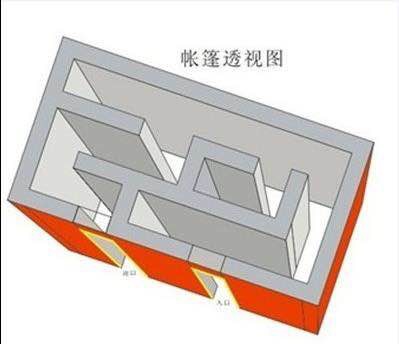 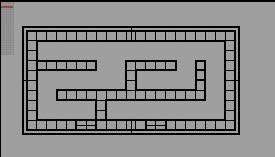 二、项目进行方式 组建好体验屋主体内部放无毒烟雾全体人员集中，教员讲解此次演习的要点和注意事项由专业教员在内部引导大家进行逃生疏散演习人员再度集合，针对在体验屋内发生的情况，教员进行总结汇总三、项目需准备物品体验屋主体、鼓风机防烟防毒面多具烟雾设备毛巾（由参加人员自行准备，一人一条）四、项目目的检验人员在火场现场的应变应急能力，把理论知识化成实践经验。参加人员、时间安排、演练地点 1、2019级全体新生时间安排：2019年11月10日演习地点：学院田径场注意事项 1、11月3日前各二级学院领队老师把姓名电话号码报到保卫部2、各二级学院根据时间安排提前15分钟带队到现场签到3、演练时服从教官安排，有序进入演习场所4、参加活动的部门将给予综合治理加分。七、承办单位：杭州六进咨询教育有限公司联系人:丁  凯  电话: 81112807  QQ：56035455序号时间二级学院领队老师18：30——9：30商学院  信息学院29：30——10：30人文、机械、外语学院310：30——11：20建筑、设计、理学、中旅学院411：20成教学院